RTC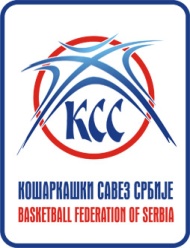 KARATAŠ 17-22.06.2017.GODIŠTE:   2002r.b.prezime i imeKlub1Anđelković MinaGirl basket – Beograd 2Mladenović IsidoraRadivoj Korać – Beograd3Dinčić TinaRadivoj Korać – Beograd 4Drobnjak IvaCrvena Zvezda - Beograd5Opačić SaraStara Pazova – Stara Pazova6Kovačević DanijelaStara Pazova – Stara Pazova7Radojčin SofijaVrbas – Vrbas8Davinić MarinaTamiš – Pančevo9Vučković NevenaRadnički – Kragujevac 10Rašić VanjaSistem – Smederevska Palanka11Nikolić NedaRadnički – Kragujevac 12Đorđević MinaStudent – Niš